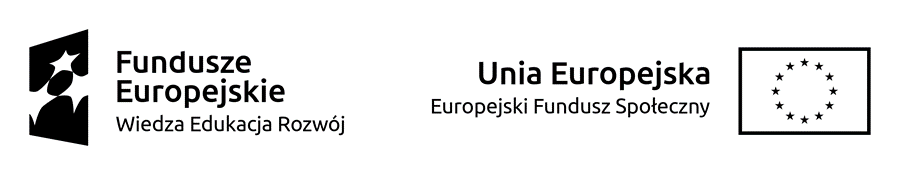 Dot. postępowania nr :  DO-140.262.7.19OFERTA(wzór)Ja/My niżej podpisani ...................................................................................................................................................................z siedzibą:.................................................................................................................................................NIP ………………………………………..    REGON  …………………………………………………………..służbowy adres e-mail na który będą kierowane zamówienia:………………………………………………..osoby do kontaktu z Zamawiającym wraz z ich służbowym nr telefonu: ……… oraz służbowym adresem e-mail: ………. składamy niniejszą ofertę dotyczącą zapytania: ……………………………………………………………………….Oferujemy:słownie złotych cena ofertowa brutto  …………………………………………………………………………,…/100Akceptujemy warunki realizacji zamówienia:Termin realizacji zamówienia – Termin płatności – Okres gwarancji – Składając ofertę oświadczamy, że:Podane w niniejszym formularzu ceny jednostkowe a w efekcie cena oferty brutto zawiera wszystkie koszty wykonania zamówienia, jakie ponosi Zamawiający w przypadku wyboru niniejszej oferty.Zapoznaliśmy się ze wzorem umowy, nie wnosimy do niego zastrzeżeń oraz przyjmujemy warunki w nim zawarte.Uważamy się za związanych niniejszą ofertą przez okres 30 dni od daty otwarcia ofert.Jednocześnie informujemy, iż w przypadku wyłonienia naszej firmy na Wykonawcę zamówienia osobą odpowiedzialną za realizację zamówienia / umowy będzie:…………………………………………, służbowy e-mail: …………… służbowy nr tel. ………………                                     Imię i nazwisko........................................................            Miejscowość i data				 …..........................................................................................................					             Pieczęć i podpis wykonawcy lub osoby uprawnionej do reprezentowania wykonawcyOświadczeniew  zakresie wypełnienia obowiązków informacyjnych przewidzianych w art. 13 lub art. 14 RODOOświadczam, że wypełniłem obowiązki informacyjne przewidziane w art. 13 lub art. 14 RODO1) wobec osób fizycznych, od których dane osobowe bezpośrednio lub pośrednio pozyskałem w celu ubiegania się o udzielenie zamówienia publicznego w niniejszym postępowaniu.*........................................................            Miejscowość i data				 …..........................................................................................................					             Pieczęć i podpis wykonawcy lub osoby uprawnionej do reprezentowania wykonawcy1) rozporządzenie Parlamentu Europejskiego i Rady (UE) 2016/679 z dnia 27 kwietnia 2016 r. w sprawie ochrony osób fizycznych w związku z przetwarzaniem danych osobowych i w sprawie swobodnego przepływu takich danych oraz uchylenia dyrektywy 95/46/WE (ogólne rozporządzenie o ochronie danych) (Dz. Urz. UE L 119 z 04.05.2016, str. 1). * W przypadku gdy wykonawca nie przekazuje danych osobowych innych niż bezpośrednio jego dotyczących lub zachodzi wyłączenie stosowania obowiązku informacyjnego, stosownie do art. 13 ust. 4 lub art. 14 ust. 5 RODO treści oświadczenia wykonawca nie składa (usunięcie treści oświadczenia np. przez jego wykreślenie).Lp.Nazwa (opis) przedmiotuzamówieniaJedn.miaryIlośćCena jednostkowa
netto (zł)Wartość netto  (zł) 
 kol. 4 x kol. 51234561.2.3.4.5.6.7.8.9.Razem netto  ( zł) :Razem netto  ( zł) :Razem netto  ( zł) :Razem netto  ( zł) :Razem netto  ( zł) :VAT (….%)   (zł) :VAT (….%)   (zł) :VAT (….%)   (zł) :VAT (….%)   (zł) :VAT (….%)   (zł) :Łącznie brutto  (zł) :Łącznie brutto  (zł) :Łącznie brutto  (zł) :Łącznie brutto  (zł) :Łącznie brutto  (zł) :